President - Scott Lane 599-7240          Vice President – Ed Salzwedel  
Secretary – Clarence Johnson     Treasurer – Carl Williams, M.D. 
[website – www.sabbsa.org ] [P.O. Box 34478, San Antonio, TX 78265]August 2021Praise God continually for all He gives us. This has been the mildest and rainiest summer most of us have ever experienced in South Texas. This month’s Communique’ focuses on how “Our Nation and our Freedoms are in Trouble.” This is an article different from most of the creationist/biblical apologetics articles we normally offer, but one which we think is appropriate to our day.The program at our monthly meeting in August is The Genesis Impact Movie. This video gives us a dramatic and theatrical display of how to view secular museums through a Biblical perspective. In that vein, it ties well into the battle for truth and seeking God that we emphasized in our lead article.Our Genesis Commentary section this month focuses on the Table of Nations in Genesis 10. As always, we have a full rundown of all creation education opportunities coming up in our area. ---------------------------------------------------------------------------------------Our Nation and our Freedoms are in TroubleThis article is a call to prayer, action, and plea to stay informed and engaged. America is no longer a Christian Nation. The bulk of our leadership and our populace have turned from God and made ourselves God. This country was founded on the principles of individual freedom and that all humans have God given inalienable rights. This means that they cannot be taken away or abridged. Unfortunately, that is what we are seeing happening in America today. This past week we saw the CDC unilaterally extend the moratorium on tenant evictions to October 3 citing new Corona virus delta variant infections. You may not have thought of this, but this is a voiding of landlords and owners’ property rights. Put that way, it sounds illegal, but didn’t we have just such a moratorium already in effect? In fact, we have for the past year, which was to conclude July 31. Property owners had sued saying this was an abridgement of their property rights. The U.S. Supreme Court which had been asked to lift the ban on evictions had decided when the case came before it in June although agreeing the implementation was unconstitutional, did not lift the ban since, in their words, it had only a month left till the July 31 termination, and it would cause more harm than good to early terminate it. However, it was made clear in the decision that the CDC had no power whatsoever to extend the moratorium past that date and that any further bans on evictions would require legislative action.  When the CDC this week extended the ban without legal power, they effectively said they could ignore the Supreme Court and the Biden administration, while the speaker of the House has decided to back them and ignore the court as well. This is what third world countries do.Our system of government is based on a balance of three branches of government which check on and curb power abuses by each of the three branches. John Locke is credited with this three-branch approach, but it also has some biblical support from Isaiah 33:22 which says, “For the LORD is our judge, the LORD is our lawgiver, the LORD is our king; it is he who will save us.” This verse aptly describes our judicial (judges), legislative (lawgivers), and executive branches (King=President). It is one of the tenants of the American system which set it apart from the rest of the word when it was put in place. If this balance is allowed to be negated by one or two branches ignoring the actions of the others, then our system will be put in peril of collapsing as we know it.Two of the past three Presidents have chosen to ignore the laws passed by Congress he is charged with enforcing for what they deemed “moral” reasons. Congress long ago passed very common to every nation state laws for border security, making illegal entry a felony. The current administration has chosen to ignore those laws since it is not a part of the current political philosophy in his party. (A brash abuse of his authority as executor, which is a step the Obama administration would not even go to.) Both the Obama and Biden administrations have unilaterally decided to ignore laws passed by Congress and monies authorized by Congress to build a border wall. Such moves during the Obama administration were called the ushering in of an Uber-Presidency, or super President King who believed he could usurp the power of the courts and Congress on moral grounds. This had led to the idea that Presidents can do anything they want on a whim without legal precedent.The first week in office, the Biden administration declared the Keystone pipeline illegal unilaterally after it had been cleared for building by the previous administration and federal agencies. They did this on “moral” grounds again claiming that it was done due to risk to our natural ecosystems and worsening climate change. This was done by the President without any due process applied. However, this same Biden administration decided a far riskier pipeline underwater in Germany benefitting Russians is OK and lifted sanctions on Russia to allow them to finish building this ecologically dangerous system. This is pure politics and shows that the current administration, like its two predecessors, believe they have King like powers.The January 6 riots on the capitol are labeled as treasonous insurrection, while 500+ riots across our country this past year destroying businesses, looting, destruction of public property, illegal entry and occupation of public property are all legal? This whole picture shows we have lost our minds. It also shows how the left always attempt to define what is right and wrong before anyone else and then challenges anyone who opposes their views as radical, un-American or bigoted.When Biden appointed Merritt Garland to be his attorney general I was pleased as I hoped he would operate as a fair minded and even-handed head of the justice department. I had hoped this since his voting record while on the U.S. Court of Appeals for the District of Columbia was only 5% different than current Supreme Court Justice Kavanaugh. However, his attacks on voting rights bills all across the country simply because they have voter ID in them and make it hard to cheat shows that he is not just applying the laws of the land, but inserting the administration’s political agenda into the DOJ. Under the Obama administration, both of their appointed attorneys general acted as “lackeys” for the President and did not apply the law, but weaponized the DOJ to harass those who opposed their progressive views. I fear we are now seeing signs of that again with Merritt Garland.One of the really scary things going on as a part of this whole cancel culture movement is the redefinition of truth. Truth is supposed to be separated from men’s feelings, politics, or perceptions, but grounded in what is, even if we don’t like it or don’t perceive it. The new definition of truth is whatever we can sell to an ignorant public for our own gain or purposes. An example of this is the push in schools to adopt “Equity Plans” and teach “Critical Race Theory” in our schools. When recent immigrants from the former Soviet Union recently saw printouts of school districts plans for equity and why they were doing it, they commented that these read and contained the same propaganda pushed upon them in school by the government in the Soviet Union under communism. The tenants of the propaganda the Bolsheviks used in 1917 and throughout the history of communism in Russia are as follows according to historians such as Domenech and others: The “Ends justify the Means”; “Firstest with the Mostest”; Never let a Crisis go to waste; Demonization; Propaganda of example; and “Blame your Predecessor”. And the guiding theme for all of what they did was to set up class warfare where the general public felt they were being ripped off by the rich and powerful. The sad truth though was that the Leninists never intended to, nor did they ever redistribute the wealth of the rich they claimed in the name of the people, but simply gave it to the new ruling class, themselves.See if you recognize these tenants in action in America today?We have already described where current and former Presidents have ignored laws they were/are sworn to enforce by excusing themselves with it being a moral imperative. Recent administrations have taken up the tactic of initiating policies they knew to be illegal, but which they knew would be acted out and engrained in society by the time the case against it worked its way through the courts just as the CDC’s illegal moratorium on tenant evictions was.In Georgia a review of the 2020 vote showed 100K+ votes appear to be fraudulent in Fulton country Georgia casting the Presidential and senate races in illegitimacy (these include tens of thousands of mail-in ballots which have no creases). In Arizona, the controversial audit of that November vote revealed 110K+ illegal votes in Maricopa County indicates similar shenanigans went on. Illegal Voting procedures adopted in many states by courts which circumvented the constitutionally prescribed state legislative directives allowed for hundreds of thousands of votes to be cast and accepted which were illegal by state law and constitutional standards. All of this was supposedly necessitated by a superseding need of the pandemic. It instead was used as a ruse to steal power.But we are to ignore all of this and allow the chicanery caught in these places to flourish everywhere so one group can become our illegitimate masters. In the U.S. Senate, some want to do away with the filibuster and the 60-vote threshold so a minority group can enforce their will upon everyone. Again, the ends justify the means.The leftists of today demonize their opponents. President Trump was an easy mark since he was such an egotist and made out of control statements which gave them fuel. But he is not alone. If you say God’s plan for marriage was a man and a woman only, you are labeled automatically as a bigot. Groups called Trump “Not my President” saying implicitly that they don’t respect the voting process or laws in this country, and don’t intend to follow them. People recently have been kicked off Twitter and Facebook due to comments like “we encourage all people to get vaccinated, but it is your constitutional right to choose.” Such comments are now labeled subversive and misinformation. If you note that black on black murders make up the bulk of all murders of blacks in this country and not the police, you are automatically labeled a racist. On CNN and MNSBC the clear impression given is if you are one of the 74 million Americans who voted for Trump in the last election, you are a dangerous subversive and un-American.We now have a razor thin majority of representatives in the house on the democratic side and an even split in the senate with a Presidential election which showed the country to be deeply divided. However, the democrats are giving us the ultimate example of “Firstest with the Mostest” when they say whatever they want is the majority opinion. They get their opinions on how things should be out early and declaratively and claim that anyone opposing them is unscientific, bigoted, racist, ignorant, or all of the above. This egalitarian idea of we are brighter and more informed than you, and you need to shut up because you are inferior to us is exactly the modus operandi the Bolsheviks used in Russia.Fascists in 1930’s Italy systematically shouted down and disinvited conservative speakers. The motto of both parties in this country used to be, “I disagree with you whole heartedly, but I will defend with my life your right to say it.” No more. The Leninist idea of “we define what is right and wrong and you have no right to question our sainthood on any subject” is firmly at work. To add to this, our media acts no longer as mediator or an informant for the people, but as propaganda machines for one side. Folks that is exactly what is always true in totalitarian regimes.The principle of “Never let a Crisis go to Waste” could not be more apparent than what we have seen acted out in Ferguson, in Minneapolis, and now with the pandemic.“Propaganda by example” has been especially rampant in America today. If a person or group expresses support for views which are not “woke”, then they are dangerous subversives and must be put down. That is why President Trump was put through two illegitimate impeachment trials. It’s also probably why former hero General Michael Flynn was as we now have found out set up by the FBI in a purely political character assassination job. It is also why Trump repeatedly is under investigation, as have ten of his other associates. If you oppose the leftist view, you must be made an example of, so no one else will rise up against us.As for “blame your predecessor” that is all the Obama, Trump, and Biden administrations have ever done, and they never take responsibility for their own failures.In truth, Presidents have been knowingly doing illegal things for what they thought were positive reasons over our country’s history. Lincoln suspended habeas corpus probably illegally during the Civil War, as did Roosevelt with the Japanese during World War II. Early in the Civil War, President Lincoln faced many difficulties due to the fact that Washington was located in slave territory. Although Maryland did not secede, Southern sympathies were widespread. On April 27, 1861, Lincoln suspended the writ of habeas corpus between Washington, D.C., and Philadelphia to give military authorities the necessary power to silence dissenters and rebels. Under this order, commanders could arrest and detain individuals who were deemed threatening to military operations. Those arrested could be held without indictment or arraignment.On May 27, 1861, Chief Justice Roger B. Taney of Maryland issued Ex parte Merryman, challenging the authority of President Abraham Lincoln and the U.S. military to suspend the writ of habeas corpus. Lincoln did not respond directly to Taney’s edict (basically ignored it), but he did address the issue in his message to Congress that July. He justified the suspension through Article I, Section 9, of the Constitution, which specifies a suspension of the writ “when in cases of rebellion or invasion the public safety may require it.”Lincoln further went beyond the constitution in issuing the “Emancipation Proclamation” in 1863 which he knew was unconstitutional since it took away property rights. His actions were vindicated only by the North winning the war, and the passage and ratification of the 13th amendment to the Constitution in 1865, making the legality of the Proclamation moot.President Franklin Roosevelt also skirted his authority. Many of his New Deal proposals passed by Congress were to be struck down by the U.S. Supreme Court. According to FDR, nothing in the Constitution gave the Court the power to strike down a law, but John Marshall, its third chief justice, had simply asserted the right of judicial review in 1803. Thus, the Court had been exercising that ability at plaintiffs' behest ever since. From 1934 to 1937, the Court toppled pillar after pillar of the New Deal, and more of the president's favorite legislation faced a clear and present danger, including social security. These unconstitutional laws were passed by Congress and signed into law by FDR with the view that they were moral imperatives to get us out of the “Great Depression.” Roosevelt’s answer to these decisions against his programs by the court was that we needed to “pack the court” with liberals who would approve his agenda (sound familiar). Fortunately, there was widespread opposition publicly and on both sides of the aisle to this idea which doomed it. Roosevelt also gave China secret and illegal support in the Pacific war effort before we ever entered the war.Presidents have been making presidential findings since the 1950’s in very limited circumstances. But this type of “legislation by the executive branch” accelerated starting in 1974 and up until today. Starting with President Obama and his operational tactic of “with my phone and a pen” he could change laws, these “findings” have taken the turn to being legislative, not executorial. Thus, it seems there are no rules today, nor even any institutions we can count on to propel our culture and our system of government forward. We’ve been in bad trouble before.  From 1776 till 1789 this country suffered under the “Articles of Confederation” which gave no power to the federal government and little hope of our nation staying together. Thankfully, that was replaced with our current Constitution in 1789. The American Civil War divided this country in a way which in most cases forever divides other nations. With God’s help, the spilling of blood of 600,000 Americans, and a resolve to do what was right and resolve a bad compromise from 1789, this nation was salvaged. We also got through the advent of the industrial revolution when barons of Industry operated as if workers were slaves; and don’t forget the turmoil of McCarthyism, and more. Yet we survived and thrived. We may yet again, but it looks bleak and worse than before because the players have decided the rule of law does not exist. This is all about pure power.In the midst of all of this we could easily see many of our freedoms and rights curtailed or abolished. Churches could be shut down or their theology constrained by politically correct thought such as homosexuality and transgenderism are to be accepted, abortion cannot be questioned, churches must hire individuals who reject their teachings and more. Our ability to speak or believe what we want and express these on Facebook, Twitter, the Internet, in print and in this medium of our Communique’ as well could all be curtailed or abolished unless we abide by the restrictions and beliefs of our new “woke” masters. Churches may not be able to offer us the ability to meet for a SABBSA meeting since we are spreading “fake news” and anti-science as determined by our new masters, who define the truth as they see it and no one else gets to question them.All of this has happened folks because as a nation we have turned from God. What can you as a single individual do to combat it all? First pray for our nation to turn back to God. Pray for our leaders and our nation to make God directed choices. Vote for representatives and candidates who espouse the rule of law, honor our history and our culture, and do not promise you “something for nothing” if you will only pledge yourself to a socialist state. Lastly, speak out to school boards, city councils, and all government entities and do not allow the demonization, shaming and shouting down tactics of the left to rule the day. Things have looked bleak before in this country, but we have moved forward with God’s help. We will need His help to do so again!Genesis CommentaryThe Table of Nations10 This is the account of Shem, Ham and Japheth, Noah’s sons, who themselves had sons    after the flood.The Japhethites2 The sons[a] of Japheth: Gomer, Magog, Madai, Javan, Tubal, Meshech and Tiras.In the Bible, Japheth is ascribed to have had seven sons: Gomer, Magog, Tiras, Javan, Meshech, Tubal, and Madai. According to the historian Josephus, this is confirmed in his “Antiquities of the Jews I.6” which says: “Japheth, the son of Noah, had seven sons: they inhabited so, that, beginning at the mountains Taurus and Amanus, they proceeded along Asia, as far as the river Tanais (Don), and along Europe to Cadiz; and settling themselves on the lands which they light upon, which none had inhabited before, they called the nations by their own names.”Josephus subsequently detailed the nations supposed to have descended from the seven sons of Japheth.Tubal is mentioned in the Old Testament book of Ezekiel. Ezekiel mentions him along with Gog and Meshach.
Tiglath-pileser I, king of Assyria in about 1100 BC, refers to the descendants of Tubal as the Tabali.
Josephus recorded their name as the Thobelites, who were later known as “Iberes” (Iberia). They also came to Georgia (Tbilisi, the capital, is named after Tubal.)

These families later moved north, crossed Caucasus to the river Tobol and hence to the famous city of Tobolsk, north of the (central) Black Sea, and finally went to Russia and built their own city of Tobolsk.Noah’s grandson Meshech also travelled into Russia and gave his name to what is now Moscow. This is a very interesting historical background where in Hippolytus of Rome's chronicle (234 AD), the "Illyrians" were identified as Meshech's offspring. In addition, Georgians have traditions that they, and other Caucasus people as well as Armenians, share descent from Meshech (Who the Georgian’s called Meskheti). Moreover, according to a legend first appearing in the Kievan Synopsis (1674), Moscow (Moskva) was founded by King Mosokh son of Japheth (i.e. Meshech), and was named for him and his wife, Kva. In this legend, they are also said to have had a son, Ya, and daughter, Vuza, who gave their names to the nearby Yauza River.3 The sons of Gomer: Ashkenaz, Riphath and Togarmah.The Dispersion after Babel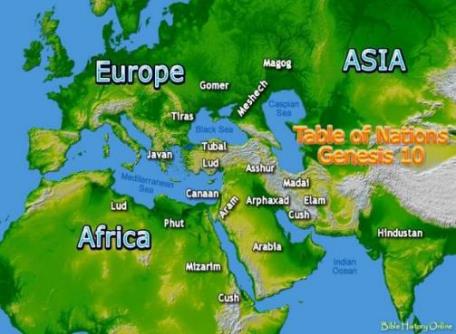 Ancient historical records of multiple regions around the world verify the “Table of Nations” from Genesis chapter 10 as a true account and listing of family heads dispersed after the confusion at Babel. A few examples of this historical verification will illuminate how good this evidence is, and how well it corresponds to the biblical account. The famous Tower of Babel stele (a stele is a stone or wooden slab, generally taller than it is wide, erected as a monument, very often for funerary or commemorative purposes) shows Nebuchadnezzar II, who destroyed Jerusalem in 586 BC, and his plans to finish building the infamous tower that had been abandoned many hundreds of years earlier.The first of Noah’s grandsons to be mentioned in the Bible in Genesis chapter 10 is Gomer (not to be confused with the more well-known Gomer, wife of Hosea) the first son of Japheth. He is identified in Genesis chapter 10 as a grandson of Noah who first goes to the Turkish regions of today and lives in the area of Galatia. Josephus writes that Galatians were previously called “Gomerites”, a name transposed to “Galatia” over time. Gomer then went north into the Baltic regions after Babel. In examining records of the Baltic States, we find accounts of Gomer (found in many Germanic forms) as being credited as the first inhabitant of these areas. Gomer’s existence, and his inhabiting these states is further attested to by his names (in various forms) being included in the historical lore of many Germanic and northern European states. His descendants migrated westward to what are now called France and Spain. For many centuries, France was called “Gaul”, after the descendants of Gomer. Northwest Spain is called “Galicia” to this day, named for this biblical grandson of Noah. All of these European, Baltic and Turkish records verify what the Bible says of where Gomer went to after the dispersion.Some of the Gomerites migrated further to what is now called Wales. The Welsh historian, Davis, records a traditional Welsh belief that the descendants of Gomer ‘landed on the Isle of Britain from France, about three hundred years after the flood’.  He also records that the Welsh language is called Gomeraeg (after their ancestor Gomer).Other members of the Gomer clan settled along the way, including in Armenia. The sons of Gomer were ‘Ashkenaz, and Riphath, and Togarmah’ (according to Genesis 10:3). Encyclopaedia Britannica says that the Armenians traditionally claim to be descended from Togarmah and Ashkenaz. Ancient Armenia reached into Turkey. The name “Turkey” probably comes from Togarmah. Other descendants of Gomer migrated to Germany. Ashkenaz is the Hebrew word for “Germany”.4 The sons of Javan: Elishah, Tarshish, the Kittites and the Rodanites. 5 (From these the maritime peoples spread out into their territories by their clans within their nations, each with its own language.)According to the Bible, Javan was the fourth son of Noah’s son Japheth. According to the Roman-Jewish historian Flavius Josephus, Javan traveled to Greece after the dispersion. This opinion was shared by most writers of the Middle Ages. Not only is the biblical character of Javan’s existence and travel to Greece verified in Greek historical records and mythology, but even today the Jews refer to Greece as Javan due to the reality of this truth to them through history.The Hamites6 The sons of Ham: Cush, Egypt (or Mizraim), Put and Canaan.7 The sons of Cush: Seba, Havilah, Sabtah, Raamah and Sabteka.Cush according to Genesis was the eldest son of Ham, grandson of Noah and father of the oft debated Nimrod. Regional records show that Cush ventured to western Africa and southern Asia as the Bible says he did in the dispersion. In western Africa he settled in the current area of Ethiopia. The fact that inhabitants of that region still call themselves “Cushites” attests to this account. Ethiopian’s origins from Cush are also confirmed in the writings of Josephus.There is some debate among scholars as to the identification of where “the land of Cush” was. While many identify Ethiopia, some say southern Asia, or the southern portion of the Arabian Peninsula is more likely. This debate may be one in which both parties are correct and a difference in ancient geography may show why there is confusion and a debate. Creation scientists believe the world was composed of one super continent (Pangaea) prior to the worldwide flood. They believe that the movement of the continents to their present-day positions took not billions of years as conventional geology assumes but occurred in a very short period of time of a few hundred years or less. If this is true, then referring to Cush as southern Asia, southern Arabia or eastern Africa makes more sense in light of the fact that these areas would be essentially connected prior to continental drift.Further Sons of HamPhut (how would you like to have that name?) and Canaan according to the Bible were sons of Ham. Ancient authorities outside of the Bible are fairly universal in identifying Phut with the Libyans (Lebu and Pitu), the earliest neighbors of Egypt to the west. This is consistent with the biblical account.Canaan is known to be the name of a nation and people who settled the Eastern shore of the Mediterranean in what is now called Israel, Lebanon and Syria. The name “Canaan” is mentioned in the “Mari letters” around 1800 BC (and possibly in the earlier “Ebla tablets” although this is disputed) as well as in Egyptian records. You will remember that it is the Canaanites which inhabit the Promised Land when the Hebrew return to it after the Exodus.The sons of Raamah: Sheba and Dedan.8 Cush was the father[c] of Nimrod, who became a mighty warrior on the earth. 9 He was a mighty hunter before the Lord; that is why it is said, “Like Nimrod, a mighty hunter before the Lord.” 10 The first centers of his kingdom were Babylon, Uruk, Akkad and Kalneh, in Shinar (Babylonia).  11 From that land he went to Assyria, where he built Nineveh, Rehoboth Ir, Calah 12 and Resen, which is between Nineveh and Calah—which is the great city.13 Egypt (Mizraim in some translations) was the father of the Ludites, Anamites, Lehabites, Naphtuhites, 14 Pathrusites, Kasluhites (from whom the Philistines came) and Caphtorites.The Bible says Mizraim was a son of Ham, and father of various African races, but particularly father of the Egyptians, to whom his name was given. “Mizraim” is also the Hebrew word for Egypt in the Bible, and this country is still called “Misr” in Arabic. Manetho was an ancient Egyptian historian and priest who lived and wrote his histories around 270 BC. His chronology of the Kings and Pharaohs of Egypt is one of the most important texts for the current chronology of the history of Egypt. In his history of Egypt he wrote, “that ‘after the Flood’ Ham the son of Noah begat ‘Aegyptus or Mestraim’ (very reminiscent of Mizraim), who was the first to establish himself in the area now known as Egypt at the time when the tribes began to disperse.”The Bible says that Ham “begat” (bore as a son) Mizraim. Egypt today is known as Mizraim or mitsrayim in Hebrew. Manetho wrote that the “dispersion of the tribes” was five years after Noah’s descendant Peleg was born. This agrees with Genesis 10:25 which says of Peleg that “in his days the earth was divided.”Further, Egyptologist Patrick Clark says that from the earliest times, the ancient Egyptians “called themselves and their land a throaty name of Kham or Cham (close to the biblical Ham).” It is thus clear that ancient Egyptians knew full well that they came from the descendants of Noah, just as the Bible describes.Finally, we have found evidence even beyond historical records. Science has now been found that verifies this account. The first full DNA sequencing of ancient Egyptian mummies has found that the Egyptian people of the pharaonic times were more closely related to modern and ancient Europeans and near-eastern inhabitants, than to present day Egyptians. These mummies “have the closest genetic links to the Fertile Crescent and eastern populations of what is now Israel,” said research leader Johannes Krause. Modern Egyptians have a sub-Saharan African component to their genome, from a cultural mixture in more recent times. But this was not found in the ancient mummies.This is consistent with the biblical account, which says that the early Egyptians came from the line of Mizraim, Noah’s grandson. This African component in recent years has been touted by evolutionists as showing the Egyptians were most likely descended from African people and in line with the secular and evolutionary “Out of Africa” theory of human origins. This secular theory is not supported by this latest DNA evidence. Instead, the biblical account of early Egyptians coming from the Middle East is supported by this evidence.15 Canaan was the father of Sidon his firstborn, and of the Hittites, 16 Jebusites, Amorites, Girgashites, 17 Hivites, Arkites, Sinites, 18 Arvadites, Zemarites and Hamathites.Later the Canaanite clans scattered 19 and the borders of Canaan reached from Sidon toward Gerar as far as Gaza, and then toward Sodom, Gomorrah, Admah and Zeboyim, as far as     Lasha. 20 These are the sons of Ham by their clans and languages, in their territories and nations.The Semites21 Sons were also born to Shem, whose older brother was[h] Japheth; Shem was the ancestor of all the sons of Eber.22 The sons of Shem: Elam, Ashur, Arphaxad, Lud and Aram.Shem Shem (in Hebrew means "Name") was Noah's oldest son and part of Noah's family of eight who survived the great flood according to the Bible. He was father to five sons (Genesis 10:22) who became the fathers of the five Semitic nations as shown below. Shem was actually the father of the nations of the ancient Near East including the Israelites and the Jewish religion, and therefore Judaism, Islam, and Christianity sprang from the line of Shem. These sons’ names and the regions which they inhabited are verified in the writings of Josephus. The Five Semitic Nations:1. Elam (The Persians) settled northeast of the Persian Gulf. Elam is the ancient name for “Persia”, which is itself the ancient name for Iran. Until the time of Cyrus, these people here were called Elamites, and they were still often called that even in New Testament times. In Acts 2:9, the Jews from Persia who were present at Pentecost were called Elamites. The Persians are thus descended from both Elam, the son of Shem, and from Madai, the son of Japheth. Since the 1930s, they have called their country Iran. Local genealogies contained in ancestral records outside of the Bible verify these two ancestors2. Asshur (The Assyrians) was the Biblical name for Assyria, settled between the Euphrates and Tigris Rivers. Asshur is also the Hebrew word for “Assyria”. Assyria was one of the great ancient empires. Every time you see the words Assyria or Assyrian appear in an English translation of the Old Testament; they are translated from the word “Asshur”. He was worshipped by his descendants. Historian Bill Cooper has said of his research, ‘Indeed, as long as Assyria lasted, that is until 612 BC, accounts of battles, diplomatic affairs and foreign bulletins were daily read out to Asshur’s image; and every Assyrian king held that he wore the crown only with the express permission of Asshur’s deified ghost.’3. Arphaxad (The Babylonians) settled in Chaldea.  Arphaxad was the progenitor of the Chaldeans. This “is confirmed by the Hurrian (Nuzi) tablets, which render the name as Arip-hurra—the founder of Chaldea.” His descendant, Eber, gave his name to the Hebrew people via the line of Eber-Peleg-Reu-Serug-Nahor-Terah-Abram (Genesis 11:16–26). Eber’s other son, Joktan, had 13 sons (Genesis 10:26–30), all of whom appear to have settled in Arabia.4. Lud (The Lydians) settled in Asia Minor (Turkey), but some of them sailed across the Mediterranean and settled in northern Africa. The descendants of Lud are usually, according to Josephus, connected with various Anatolian peoples, particularly Lydia (The Assyrians called Lydia “Luddu”) and their predecessors, the Luwians; a cross reference to this is Herodotus' assertion (Histories i.) that the Lydians were first so named after their king, Lydus (Λυδός). All of this archaeology is consistent with the biblical account.5. Aram (The Syrians) the Biblical name for Syria, located north and east of Israel. Aram is the Hebrew word for “Syria”. Whenever the word Syria appears in the Old Testament, it is a translation of the word “Aram”. The Syrians call themselves Arameans, and their language is called Aramaic. Before the spread of the Greek Empire, Aramaic was the international language and was widely used in Jesus’ time. These facts give ample testimony to the accuracy of the biblical account. In addition, we have seen ample evidence of the Chinese language being codified after the dispersion with ideographs relating directly to the Genesis accounts of the creation, the world-wide flood and Babel. The chart below shows the extreme amount of agreement between the biblical genealogy and that of the Miautso people in China.Adam in Miautso, was known as “Dirt” which of course would refer to his being made from the dust of the ground, as stated in the Bible. Adam’s son Seth was known as “Se-the” by the Miautso. Methuselah, the oldest person in world history according to the Bible, was named “Gehlo” by the Miautso. The pronoun “lo” in the word Gehlo is close to the Chinese “lao” which means “old” or “venerated.” Lamech in the Bible is called “Lama” by the Chinese. Noah was known as Nuah by the Chinese.In the Bible, the three sons of Noah were Ham, Shem and Japheth, corresponding to the names of Nuah’s (Noah) sons who were “LO Han, LO Shen, and Lo Japhu.” The similarities are not only striking but apparent. Ham’s son Cush was known as “Cusah.” Ham’s son Mizraim was called “Mesay.” Shem’s son Elam in Chinese was known as “Elan” and his son Asshur was called “Nga-shur.” Japheth’s son Gomer was referred to as “Go-men” by the Chinese.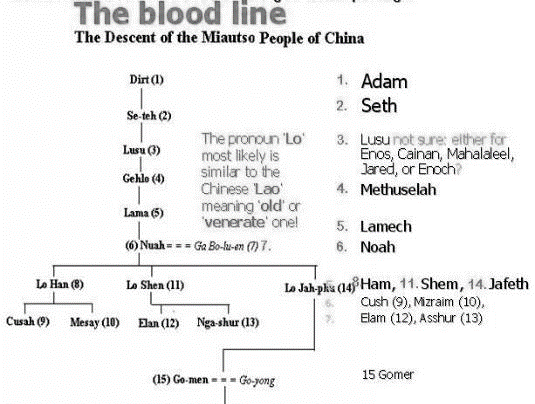 Thus, we have Chinese writings from thousands of miles away from the Middle East, which are in amazing agreement with the biblical account of the dispersion. At the very least, these writings were copied from the biblical account. But moreover, their being carried in such a distant history gives good evidence that these were believed to be actual histories. Graphic courtesy https://ancientpatriarchs.wordpress.com/2016/02/08/chinese-mythology-clarified-by-miao-legend-confirms-noahs-flood-history/23 The sons of Aram: Uz, Hul, Gether and Meshek.24 Arphaxad was the father of (Septuagint insert - father of Cainan, and Cainan was the father of) Shelah, and Shelah the father of Eber.25 Two sons were born to Eber: One was named Peleg (“Peleg” means division), because in his time the earth was divided; his brother was named Joktan. There are debates among theologians and creationists as to whether Peleg (division) was so named because of the dispersal or the people at the Babel event, or whether this was the time when the Earth moved and the continents split. Either could be applied since the Bible says this is when the world was “divided.”26 Joktan was the father of Almodad, Sheleph, Hazarmaveth, Jerah, 27 Hadoram, Uzal, Diklah, 28 Obal, Abimael, Sheba, 29 Ophir, Havilah and Jobab. All these were sons of Joktan.30 The region where they lived stretched from Mesha toward Sephar, in the eastern hill country. 31 These are the sons of Shem by their clans and languages, in their territories and nations.32 These are the clans of Noah’s sons, according to their lines of descent, within their nations. From these the nations spread out over the earth after the flood.Two sets of American Indian records reflect these biblical accounts as well.One test of the Bible is to research human records found to be reliable by other attaining works, and see if the Bible’s accounts match. If not, then the Bible may be in error, which would hurt its case as the infallible “Word of God.” The “Table of Nations” in Genesis chapters 10 and 11 is loaded with people and place’s names and ripe for just such a test. Historian Bill Cooper wrote of his research on the Table of Nations, “I spent more than 25 years digging into the Table of Nations, looking for a fault, an error or a false statement, or a historical inaccuracy. I found not one.” In this section you have seen an excellent substantiation for the biblical account of Babel and the dispersion as it is found in ancient historical records from all over Asia, Europe and Africa._________________________________________________Prayer Needs and Praises! Relief for the world from COVID-19 and its new variants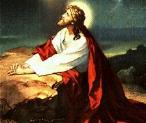 Heal our nation from the civil unrest and violence in our cities.Pray for spiritual healing in our nation.---------------------------------------------------------------------------------------------------SABBSA at Coker United Methodist Church (9:30 am in their gym)August 1 – Scott Lane, The Worldwide FloodAugust 8 – Dr. Carl Williams, C14 and Radiometric DatingAugust 15 – Dr. Daniel Harris, The Alien DelusionAugust 22 – Scott Lane, Genetics and the BibleComing to SABBSA on the second Tuesday of each month at Faith Lutheran Church 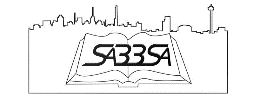 August - Genesis Impact MovieSeptember - Genesis: The Key to Reclaiming the Culture with Ken Ham
October – Water in the Creation and Genesis 1-3 (Richard Stepanek, AOI)November - Biblical Authority vs. Church Authority December - The Transgender Agenda 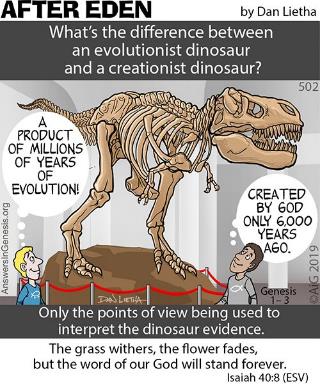 Cartoon Corner     Thanks to Answers in Genesis who provides many of these cartoons each month for our newsletter and our presentations. Please think about donating to them in gratitude for this and all the ministries they give us. SABBSA on KSLR Please join the San Antonio Bible Based Science Association “on the air” each Saturday afternoon with “Believing the Bible!” Join us Saturday afternoons at 1:45 pm on radio station KSLR 630 AM in San Antonio and airing for 12-million people across the U.S. in 11 major markets and internationally in 120 countries on WWCR. 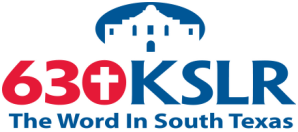 Here is our schedule of upcoming program topics-8/7    Age of the Patriarchs 8/14   Not so Grand Canyon?8/21 Age of the Oceans8/28  Carl Kerby 1 - Intro. Reason for Hope 9/4    Carl Kerby 2 - Reason for Hope 9/11  Carl Kerby 3 - Summer camps 9/18 Death and Suffering9/25 Jesus Never Existed?10/2 Squids, Octopuses, and Alien DNA If you cannot tune in on Saturday afternoons or would like to sample our program or hear previous shows, they are available on podcast on the KSLR website (kslr.com). Click on the link below to go to the KSLR podcast page and scroll down till you find "Believing the Bible."     "Believing the Bible" - SABBSA on KSLR Radio Around Texas Houston: 
The Greater Houston Creation Association (GHCA) normally meet at Houston's First Baptist Church at 7 pm every first Thursday, in Room 143. Their meetings can be streamed live! For more information, go to www.ghcaonline.com. Glen Rose: 
Dr. Carl Baugh gives a “Director’s Lecture Series” on the first Saturday of each month at the Creation Evidence Museum just outside Glen Rose, TX. This museum is also a great and beneficial way to spend any day. Presentations are at 11 am and 2 pm. For more information, go to www.creationevidence.org Dallas: The Museum of Earth History uses the highest quality research replicas of dinosaurs, mammals, and authentic historical artifacts to not only lay out for the visitor a clear and easily understood connection between Genesis and Revelation, but will do so in an entertaining and intellectually challenging way. Open M-F 9 to 6. http://visitcreation.org/item/museum-of-earth-history-dallas-tx/ Of course, the ICR Discovery Center for Science and Earth History is the foremost creation history museum in the Southwest. They are open from 10am to 5 pm Mondays through Saturdays. For more information on this exceptional facility go to https://discoverycenter.icr.org/ Dallas-Ft Worth: 
The Metroplex Institute of Origin Science (MIOS) meets at the Dr. Pepper Starcenter, 12700 N. Stemmons Fwy, Farmers Branch, TX, usually at 7:30 pm on the first Tuesday of each month.     http://dfw-mios.com/Abilene:The Discovery Center is a creation museum/emporium that exists primarily to provide scientific and historic evidence for the truthfulness of God’s word, especially as it relates to the creation/evolution issue. It also features some fascinating “Titanic Disaster” exhibits.   https://evidences.org/ Lubbock Area (Crosbyton): 
All year: Consider a visit to the Mt. Blanco Fossil Museum, directed by Joe Taylor. The Museum is worth the visit if you live near or are traveling through the Panhandle near Lubbock. If you call ahead and time permitting, Joe has been known to give personal tours, especially to groups. For more information, visit http://www.mtblanco.com/. Greater San Antonio area: Listen to Answers with Ken Ham online at the address below. (No nearby station for this broadcast). http://www.answersingenesis.org/media/audio/answers-daily To hear creation audio programs from the Institute for Creation Research, listen online at this address. http://www.icr.org/radio/ Also, tune in KHCB FM 88.5 (San Marcos) or KKER FM 88.7 (Kerrville) for Backto Genesis at 8:57 AM Mon-Fri, then Science, Scripture and Salvation at 1:30 AM, 8:00 AM and 4:30 PM on Saturdays.Creation Ministries International in New Braunfels this September!Dr. Robert Carter (CMI) in New Braunfels 9/19/21 Dr. Robert Carter, biology professor with Creation Ministries International will be speaking at both morning and evening services on Sunday, September 19 at Calvary Baptist Church in New Braunfels, Texas (177 W. Klein Rd. New Braunfels, TX 78130 or call 830-629-0049 for more information).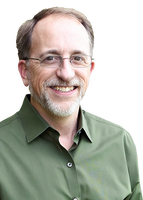 Attendance is free and all are welcome. Creation resources will be available before and after the services.Dr. Carter is one of the world's leading Christian researchers into the study of human genetics and how this relates to human biblical origins. The good news is that the Bible can really be trusted when it comes to such history and in particular its account of Creation as read in the book of Genesis.Schedule of Service Times and Topics9:30 am - Biblical Worldview as it Relates to Science
11:00 am - Biblical Worldview as it Relates to Science
5:00 pm - Dinosaurs & Fossils: Amazing Evidence for Creation!__________________________________________________________________________Last Month at SABBSA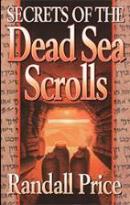 The Secrets of the Dead Sea Scrolls July’s video gave us a look at the one of the greatest archaeological discoveries of the twentieth century, the Dead Sea Scrolls. It included the most recent facts uncovered from investigation and restoration of the scrolls. Learn how science has proven their authenticity, but raised new questions. These artifacts are one of the greatest sets of evidence showing how God supernaturally protected His word over the centuries.Next SABBSA Meeting: Tuesday, August 10, 2021, at 7 pm Coming to SABBSA in AugustGenesis Impact Movie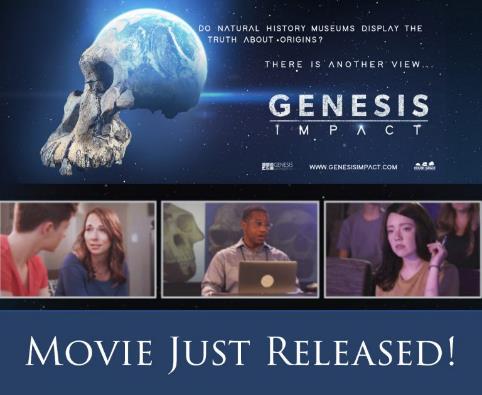 Do Natural History     Museums Display the Truth about Origins? There is another view. The Genesis Impact movie is a new feature film from Genesis   Apologetics.Movie Synopsis- Secular museum docent (Reggie McGuire) presents his best case for evolution at the natural history museum, but little does he know that Christina      (Hannah Bradley) has a few questions at the end of his talk that turn the tables... Christina's questions dismantle evolution and her meek yet powerful presentation of the Bible's account of origins awaken many to the truth. The Genesis Impact film is ideal for Christians who want to learn how to dismantle the leading "evidences" for evolution that are displayed in natural history museums and understand how to view secular museums through a Biblical perspective.View the trailer at http://genesisimpact.com/impact/  Also available on this site are twelve short training videos which can be used to inform you more deeply about the twelve icons of evolution refuted in this film.Please join us in August for creation science and biblical apologetics teaching you will find nowhere else in Bexar County. Our current COVID protocols make mask wearing optional. We meet at Faith Lutheran Church just south of the corner of Jones Maltsberger and Thousand Oaks. The address is 14819 Jones Maltsberger Rd., San Antonio, Texas 78247. 